               На № ____________   от  _______________О путёвках в санаторий «Анапа»Уважаемые коллеги!Санаторий «Анапа» предлагает путёвки:- с  8 июля на 7 дней 4 путёвки, с 15 июля на 7 дней 4 путёвки, с 1 августа 1 путёвку на 7 дней по цене 1060 рублей в сутки с 3-х разовым питанием, - с 26 августа на 7 дней 3 путёвки, с 29 августа на 9 дней 4 путёвки по цене 920 рублей в сутки с 3-х разовым питанием. По возникающим вопросам обращаться по тел. 21-7-64 к Н.Н. Петровской.Председатель районной организации Профсоюза                                                                                     Н.Н. Петровская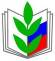 ПРОФСОЮЗ РАБОТНИКОВ НАРОДНОГО ОБРАЗОВАНИЯ И НАУКИ РОССИЙСКОЙ ФЕДЕРАЦИИ(ОБЩЕРОССИЙСКИЙ ПРОФСОЮЗ ОБРАЗОВАНИЯ)КРАСНОДАРСКАЯ КРАЕВАЯ ОРГАНИЗАЦИЯКАЛИНИНСКАЯ РАЙОННАЯ ОРГАНИЗАЦИЯПРОФСОЮЗА
353780, ст. Калининская,  ул. Ленина, 147                 
тел. /факс (8-86163) 2-17-64     ПРОФСОЮЗ РАБОТНИКОВ НАРОДНОГО ОБРАЗОВАНИЯ И НАУКИ РОССИЙСКОЙ ФЕДЕРАЦИИ(ОБЩЕРОССИЙСКИЙ ПРОФСОЮЗ ОБРАЗОВАНИЯ)КРАСНОДАРСКАЯ КРАЕВАЯ ОРГАНИЗАЦИЯКАЛИНИНСКАЯ РАЙОННАЯ ОРГАНИЗАЦИЯПРОФСОЮЗА
353780, ст. Калининская,  ул. Ленина, 147                 
тел. /факс (8-86163) 2-17-64     ПРОФСОЮЗ РАБОТНИКОВ НАРОДНОГО ОБРАЗОВАНИЯ И НАУКИ РОССИЙСКОЙ ФЕДЕРАЦИИ(ОБЩЕРОССИЙСКИЙ ПРОФСОЮЗ ОБРАЗОВАНИЯ)КРАСНОДАРСКАЯ КРАЕВАЯ ОРГАНИЗАЦИЯКАЛИНИНСКАЯ РАЙОННАЯ ОРГАНИЗАЦИЯПРОФСОЮЗА
353780, ст. Калининская,  ул. Ленина, 147                 
тел. /факс (8-86163) 2-17-64     ПРОФСОЮЗ РАБОТНИКОВ НАРОДНОГО ОБРАЗОВАНИЯ И НАУКИ РОССИЙСКОЙ ФЕДЕРАЦИИ(ОБЩЕРОССИЙСКИЙ ПРОФСОЮЗ ОБРАЗОВАНИЯ)КРАСНОДАРСКАЯ КРАЕВАЯ ОРГАНИЗАЦИЯКАЛИНИНСКАЯ РАЙОННАЯ ОРГАНИЗАЦИЯПРОФСОЮЗА
353780, ст. Калининская,  ул. Ленина, 147                 
тел. /факс (8-86163) 2-17-64     ПРОФСОЮЗ РАБОТНИКОВ НАРОДНОГО ОБРАЗОВАНИЯ И НАУКИ РОССИЙСКОЙ ФЕДЕРАЦИИ(ОБЩЕРОССИЙСКИЙ ПРОФСОЮЗ ОБРАЗОВАНИЯ)КРАСНОДАРСКАЯ КРАЕВАЯ ОРГАНИЗАЦИЯКАЛИНИНСКАЯ РАЙОННАЯ ОРГАНИЗАЦИЯПРОФСОЮЗА
353780, ст. Калининская,  ул. Ленина, 147                 
тел. /факс (8-86163) 2-17-64     08. 06.2017 г.№48